CONSENT TO RECEIVE DETERMINATION OF ISLIP TOWN BOARD OF ASSESSMENT REVIEW VIA EMAILI, (name), hereby consent on behalf of (Petitioner's Representative or Law Firm), to receive all current and future determinations of the Islip Town Board of Assessment Review in pdf format via email at the e-mail registered for use with the Town of Islip's E-filing Grievance Complaint Platform. In signing this document, I hereby represent that I have the authority to consent on behalf of the entity listed. I also represent that I am consenting freely and voluntarily to receive the determinations via email, and in doing so freely and voluntarily waive receipt of hard copy of the determinations via regular mail.I am aware that all Grievances electronically filed through the Town of Islip website/portal will receive email determinations automatically pursuant to NYS Department of Taxation and Finance (DTF) regulations. This Consent applies to all other Grievances filed by the above-named entity, including but not limited to those filed in hard copy.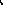 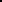 I acknowledge that failure to receive the email(s) shall not affect the validity of the assessment and any challenge or appeal of the determinations must still be made timely pursuant to Real Property Tax Law Article 7. I understand. that it is expected that the Final Assessment Roll will be published. and the email(s) will be sent on or about July 1st of each calendar year. I further understand that this consent applies to the current and all future tax years, until I choose to opt-out in writing.  I further acknowledge that the Town of Islip is relying upon the consent and representations herein when emailing the determinations to me and/or my firm.Date:			Signature: _____________________